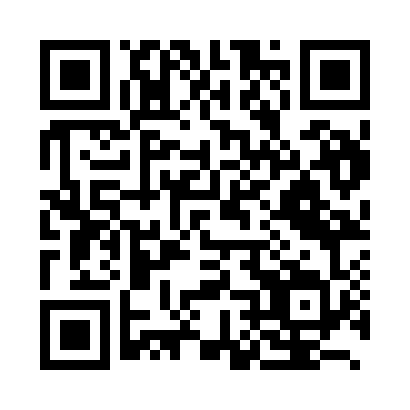 Prayer times for Nanao, JapanWed 1 May 2024 - Fri 31 May 2024High Latitude Method: NonePrayer Calculation Method: Muslim World LeagueAsar Calculation Method: ShafiPrayer times provided by https://www.salahtimes.comDateDayFajrSunriseDhuhrAsrMaghribIsha1Wed3:204:5811:493:366:418:132Thu3:194:5711:493:366:428:143Fri3:174:5611:493:366:438:154Sat3:164:5411:493:366:448:165Sun3:154:5311:493:376:458:186Mon3:134:5211:493:376:468:197Tue3:124:5111:493:376:468:208Wed3:104:5011:493:376:478:219Thu3:094:4911:493:376:488:2310Fri3:084:4811:493:376:498:2411Sat3:064:4811:493:386:508:2512Sun3:054:4711:493:386:518:2613Mon3:044:4611:483:386:528:2714Tue3:024:4511:483:386:538:2915Wed3:014:4411:493:386:538:3016Thu3:004:4311:493:386:548:3117Fri2:594:4211:493:396:558:3218Sat2:574:4211:493:396:568:3319Sun2:564:4111:493:396:578:3520Mon2:554:4011:493:396:578:3621Tue2:544:4011:493:396:588:3722Wed2:534:3911:493:406:598:3823Thu2:524:3811:493:407:008:3924Fri2:514:3811:493:407:018:4025Sat2:504:3711:493:407:018:4126Sun2:494:3711:493:407:028:4327Mon2:484:3611:493:417:038:4428Tue2:484:3611:493:417:048:4529Wed2:474:3511:503:417:048:4630Thu2:464:3511:503:417:058:4731Fri2:454:3411:503:417:068:48